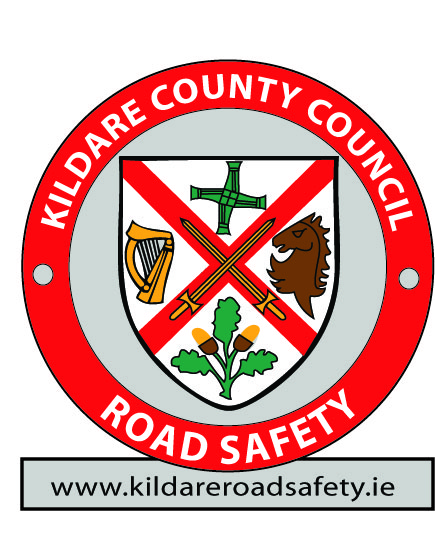 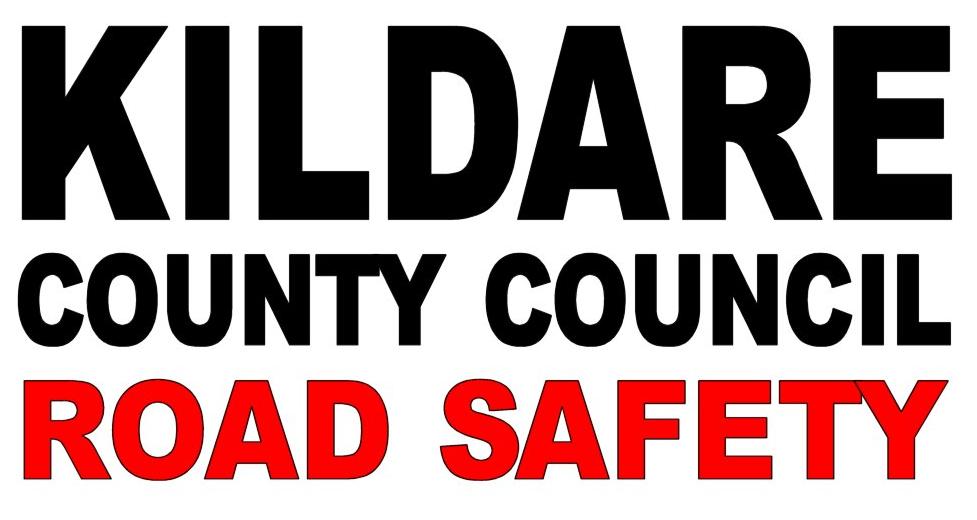 Form KRS_Expo_YR_CG1‘Kildare Road Safety’
‘Safety Awareness Info Expo’
Punchestown Event Centre, Co. Kildare.11th December 2014

Youth & Community Group Attendance FormGROUPS SOCIAL MEDIA DETAILS:IMPORTANT NOTICE
COMPLETED FORMS SHOULD BE RETURNED via email to: roadsafety@kildarecoco.ie or post to:
Declan Keogh, Road Safety Officer, Kildare County Council, Áras Chill Dara, Naas, Co. Kildare.Group NameAddressTownCountyCountySupervisors NameCoordinator’s NameCoordinator’s  MobileE-mail AddressThis group WILL attend the Road Safety Expo on Thursday December 11th 2014.This group WILL attend the Road Safety Expo on Thursday December 11th 2014.YESNOReason for Not Attending…Reason for Not Attending…Reason for Not Attending…Reason for Not Attending…Reason for Not Attending…This group WILL attend the Road Safety Expo on Thursday December 11th 2014.This group WILL attend the Road Safety Expo on Thursday December 11th 2014.Across, please indicate: 
Group Type, 
 Group Numbers and
Numbers Male or FemaleYear TypeYear TypeY / NTotalTotalMaleMaleFemaleAcross, please indicate: 
Group Type, 
 Group Numbers and
Numbers Male or FemaleYouth ReachYouth ReachAcross, please indicate: 
Group Type, 
 Group Numbers and
Numbers Male or FemaleYouth GroupYouth GroupAcross, please indicate: 
Group Type, 
 Group Numbers and
Numbers Male or FemaleForoigeForoigeAcross, please indicate: 
Group Type, 
 Group Numbers and
Numbers Male or FemaleMacra na FeirmeMacra na FeirmePlease indicate if you require any disabled access.Please indicate if you require any disabled access.Please indicate if you require any disabled access.WebsiteFacebook AddressTwitter handle and Name